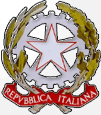 TRIBUNALE AMMINISTRATIVO REGIONALE PER LA BASILICATAElenco ex art. 23 del D.Lgs. n. 33/2013 dei provvedimenti dirigenziali adottati Periodo: Primo semestre anno 2021Numero progressivoProvvedimento adottato dal dirigenteOggetto del provvedimentoModalità di selezione presceltaC.I.G.Soggetto con cui si stipula l’accordo/aggiudicatario1Determina S.G. n. 1/2021del 15.01.2021Affidamento servizio pulizia e sanificazione Sede TAR Basilicata(determina a contrarre).Affidamento ex art. 36 comma 2 lett. a) D.Lgs. 50/2016Trattativa diretta MePA n. 2741757Z463065F41DIENNE SERVICE SRL2Determina S.G. n. 4/2021del 16.02.2021Servizio full “service media-video” in occasione della cerimonia inaugurazione Anno Giudiziario 2021.(determina a contrarre e di aggiudicazione).Affidamento diretto ex art.36 comma 2 lett. a) D.lgs. 50/2016.Z1730AAD61COVEL GROUP SRL3Determina S.G. n. 6/2021del 20.03.2021Servizio di impaginazione, stampa e rilegatura relazione del Presidente per inaugurazione Anno Giudiziario 2021.(determina a contrarre e di aggiudicazione).Affidamento diretto ex art.36 comma 2 lett. a) D.lgs. 50/2016.Z99311B834TIPOGRAFIA LEGATORIA MARIO ARMENTO DI MARTORANO ANTONIO4Determina S.G. n. 7/2021del 15.04.2021Servizio di Pulizia e sanificazione Sede TAR Basilicata.(determina di aggiudicazione).Affidamento ex art. 36 comma 2 lett. a) D.Lgs. 50/2016Trattativa diretta MePA n. 2741757Z463065F41DIENNE SERVICE SRL5Determina S.G. n. 8/2021del 09.04.2021Fornitura gas naturale per riscaldamento Sede TAR Basilicata.(determina a contrarre e di aggiudicazione)Adesione a Convenzione CONSIP “ GAS NATURALE 13 - lotto 10”(art. 1 D.L. 95/2012 conv. L. 135/2012)Z973149704HERA COMM SRL6Determina S.G. n. 9/2021del 14.04.2021Fornitura risme di carta naturale non riciclata f.to A4 di gr.80 per stampanti laser e fotoriproduttori digitali conforme ai CAM.(determina a contrarre e di aggiudicazione).Affidamento ex art. 36 comma 2 lett. a) D.Lgs. 50/2016Trattativa diretta MePA n. 1662509Z113149537PISANI SRL7Determina S.G. n. 10/2021del 10.06.2021Fornitura n.1.200 cartelline senza lembi ed intestate per l’attività ordinaria della Segreteria Giurisdizionale.(determina a contrarre e di aggiudicazione).Affidamento diretto ex art.36 comma 2 lett. a) D.lgs. 50/2016.Z6F31FE55DTIPOGRAFIA LEGATORIA MARIO ARMENTO DI MARTORANO ANTONIO8Determina S.G. n. 11/2021del 11.06.2021Servizio di verifica biennale impianto elevatore Sede TAR Basilicata ai sensi art.13 D.P.R. 162/99 - anno 2021.(determina a contrarre e di aggiudicazione).Affidamento diretto ex art.36 comma 2 lett. a) D.lgs. 50/2016.ZF13210367SIDELMED SpA